Type of manuscript: Title (Font Size: 18, Type: Times New Roman; Bold )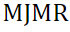 Author’s Full name (Font Size: 11, Type: Times New Roman; Bold); (If there is more than one Author demark Corresponding Author with Asterisk (*) before the Name.)(If there is more than one Author with different affiliation mention Super Script ( a, b, c… accordingly) before the Name.)Affiliation of Autor (Font Size: 11, Type: Times New Roman; Italic)(If there is more than one Author with different affiliation mention Super Script ( a, b, c… accordingly) according to the Name before the affiliation.)*Corresponding Author’s Email: (Font Size: 11, Type: Times New Roman)Correspondence Author detail:Name: Please put the Corresponding author’s name, Highest qualificationAffiliation of Corresponding AutorCorresponding Author Email: Please put Corresponding Autor EmailTel: Please put Corresponding Autor’s Contact NumberFax: Please put Corresponding Autor’s Fax Number